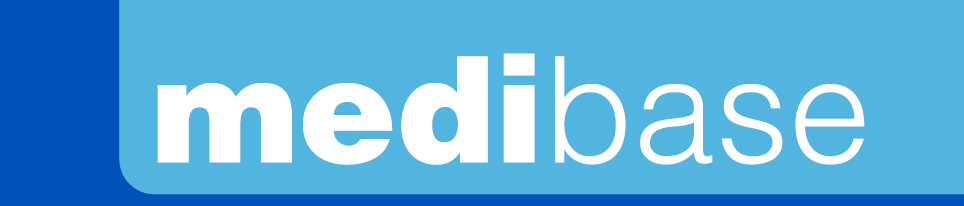 Version 3.0  Mise à jour 14/11/2022 par RGProduct DesignationNEEDLES FOR ENDODONTIC CANAL IRRIGATIONReference3125099Product picture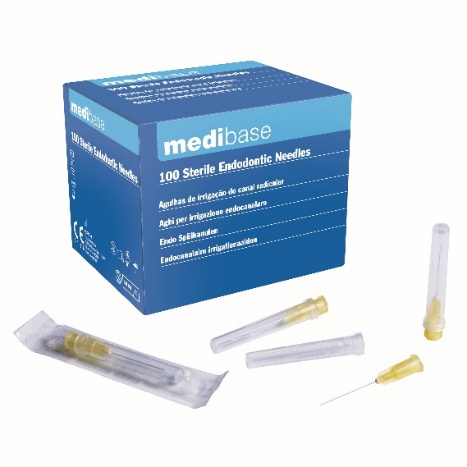 Product descriptionNeedles for endodontic canal irrigation, individually packed, for single useCharacteristics and compositionLuer-Lock fixation for a safe fixation : avoid the loosening of the needle during the rinsing, compared to the clipped needlesGarter stitchEfficient with a rebound effect : the resistance moves out the remains of the canal Gauge/diameter: 30G – 0,30 mmLength : 23 mmPackagingbox of 100 needlesEach needle is packed individuallyShelf life5 years from the manufactured date Indications of use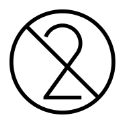 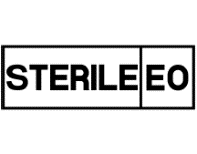 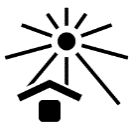 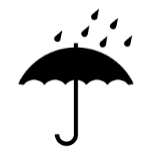 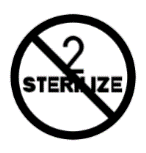 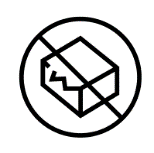 Legal informationMedical Device of class I sterile under European Directive 93/42/EEC including Directive 2007/47/CECE Marking-0197-TUV RHEINLANDManufacturer : CDM CENTER OF EXCELLENCE LTD